 Laboratoire d’Excellence MATISSE 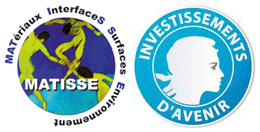 « Matériaux, Interfaces, Surfaces, Environnement »DEMANDE D’ACCUEIL DE PROFESSEUR INVITÉChercheur(s) invitant(s) :  NomLaboratoire de rattachementProfesseur Invité NomPositionLaboratoire d’origineCV à joindre mettant en valeur quelques faits marquants de la carrière scientifiqueDates et Durée du séjourArgumentaire Il s’agit de montrer l’intérêt de la venue de ce professeur pour la communauté Matisse en termes de recherche et de formation (Programme de Recherche ; Equipes Matisse intéressées par cette visite ; Thèmes de séminaires de recherche et/ou de formation qui pourront être dispensés…)